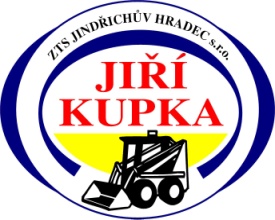     ZTS Jindřichův Hradec s.r.o.		IČO: 47 21 66 46Jarošovská 840/ II					DIČ: CZ 47 21 66 46377 01 Jindřichův Hradec				www.zts-jh.czTel./ fax: 602 170 202  /  384 340 922		Krajský soud v Českých Budějovicíche-mail: zts@zts-jh.cz				  	Spis. Značka C.1818	PRODEJ, LEASING, SERVIS STAVEBNÍCH STROJŮ			KUPNÍ  SMLOUVA   Č.:041-21Uzavřená ve smyslu zákona č. 89/2012 Sb. Občanského zákoníku Ze dne 3.2.2012 účinného od 1.1.2014   1. DODAVATEL:                                      	              2. ODBĚRATEL:3.  Dodavatel se zavazuje dodat odběrateli následující zboží za podmínek této kupní smlouvy4. Dodací lhůta:4.6. 20215. Platební podmínky: převodem na účet.6. Lhůta splatnosti: 4.6. 20217. Ostatní podmínky: 	Odběratel se řádně seznámil se stavem odebíraného zařízení, souhlasí s tvrzením, že stav zařízení odpovídá jeho stáří a tím vzniklé míře opotřebení. Dodavatel poskytuje záruku v délce trvání 4 měsíců na motor Cummins a na stranové pojezdové převody, na ostatní agregáty se záruka nevztahuje. Podmínkou uznání záruky je vykonání pravidelných servisních prohlídek prodávajícím, první servisní prohlídku je kupující povinen objednat po odpracování prvních 250mth a dále po 250mth až do doby vypršení záruky.  Odběratel se zavazuje, že po dodavateli nebude požadovat náhradu ani v případě náhodně vzniklých škod. Odběrateli byla nabídnuta možnost přezkoumání stavu stroje vyškoleným odborníkem.			Doprava: zajistí dodavatel   MAN,  SPZ 3C3 04118.  Smluvní pokuta:  0,1% z dlužné částky za každý den, kdy je odběratel v prodlení platby.9. Vlastnické právo na zboží přechází na odběratele jeho úplným zaplacením kupní ceny. 10. Účinnost kupní smlouvy:  Po podpisu kupní smlouvy.11. Tato smlouva se vyhotovuje ve dvou stejnopisech jednostranně psaných, přičemž každá smluvní strana obdržela po                                           jednom jejím vyhotovení. Účastníci smlouvy na důkaz svého souhlasu s obsahem připojují razítka a vlastnoruční podpisy.Datum: 4.6. 2021Dodavatel:							           Odběratel:ZTS  Jindřichův  Hradec s.r.o.Jarošovská 840/II, 377 01 J. HradecTel: 384 340 900  Fax: 384 340 922 ZTS   ZTS Jindřichův Hradec s.r.o.Jarov  Jarošovská  840/IIPSČ:  PSČ: 377 01 Jindřichův HradecIČO:  IČO: 47216646DIČ: CZ47216646Sportovní zařízení města PříbramLegionářů 378PSČ: 261 01 PříbramIČO:71217975  DIČ:  DIČ: CZ71217975Prodejní cena v KčProdejní cena v KčProdejní cena v KčPřed   Předmět kupní smlouvyBez DPHDPH 21%Cena s DPH            BOBEK 861 vin:0861CRR15070   SPZ A010856
            počet mth při předání nakladače:2258590 000,-123 900,-713 900,-